STATUTÁRNÍ MĚSTO JABLONEC NAD NISOUZASTUPITELSTVO MĚSTA JABLONEC NAD NISOU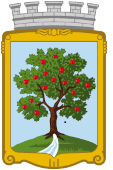 OBECNĚ ZÁVAZNÁ VYHLÁŠKA STATUTÁRNÍHO MĚSTA JABLONEC NAD NISOU č. 1/2023o místním poplatku za užívání veřejného prostranstvíZastupitelstvo města Jablonec nad Nisou se na svém zasedání dne 23. března 2023 usnesením č. ZM/42/2023 usneslo vydat na základě § 14 zákona č. 565/1990 Sb., 
o místních poplatcích, ve znění pozdějších předpisů (dále jen „zákon o místních poplatcích“), 
a v souladu s § 10 písm. d) a § 84 odst. 2 písm. h) zákona č. 128/2000 Sb., o obcích (obecní zřízení), ve znění pozdějších předpisů, tuto obecně závaznou vyhlášku (dále jen 
„tato vyhláška“): Úvodní ustanoveníStatutární město Jablonec nad Nisou touto vyhláškou zavádí místní poplatek 
za užívání veřejného prostranství (dále jen „poplatek“).Správcem poplatku je Magistrát města Jablonec nad Nisou.Čl. 2Předmět poplatku a poplatníkPoplatek za užívání veřejného prostranství se vybírá za zvláštní užívání veřejného prostranství, kterým se rozumí provádění výkopových prací, umístění dočasných staveb a zařízení sloužících pro poskytování prodeje a služeb, pro umístění stavebních nebo reklamních zařízení, zařízení cirkusů, lunaparků a jiných obdobných atrakcí, umístění skládek, vyhrazení trvalého parkovacího místa a užívání tohoto prostranství pro reklamní akce.Poplatek za užívání veřejného prostranství platí fyzické i právnické osoby, které užívají veřejné prostranství způsobem uvedeným v odstavci 1 (dále jen „poplatník“).Čl. 3Veřejná prostranství Poplatek se platí za užívání veřejných prostranství, která jsou uvedena:, v příloze č. 1 – Jmenovitý seznam ulic v příloze č. 2 – Grafické vyznačení pozemkových parcel  v příloze č. 3 – Seznam pozemkových parcel (vč. seznamu parků) v příloze č. 4 – Jmenovité vymezení pěší zónyTyto přílohy tvoří nedílnou součást této vyhlášky. Pro účely této vyhlášky se za veřejné prostranství považují i chodníky přiléhající k ulicím, uvedeným v příloze č. 1.Čl. 4Ohlašovací povinnostPoplatník je povinen ohlásit zvláštní užívání veřejného prostranství správci poplatku nejpozději 2 dny před zahájením užívání veřejného prostranství. V případě užívání veřejného prostranství po dobu kratší, než 7 dní, je povinen splnit ohlašovací povinnost nejpozději v den zahájení užívání veřejného prostranství. Pokud tento den připadne 
na sobotu, neděli nebo státem uznaný svátek, je poplatník povinen splnit ohlašovací povinnost nejblíže následující pracovní den.V ohlášení poplatník uvedejméno, popřípadě jména, a příjmení nebo název, obecný identifikátor, byl-li přidělen, místo pobytu nebo sídlo, sídlo podnikatele, popřípadě další adresu 
pro doručování; právnická osoba uvede též osoby, které jsou jejím jménem oprávněny jednat v poplatkových věcech,čísla všech svých účtů u poskytovatelů platebních služeb, včetně poskytovatelů těchto služeb v zahraničí, užívaných v souvislosti s podnikatelskou činností, v případě, že předmět poplatku souvisí s podnikatelskou činností poplatníka,další údaje rozhodné pro stanovení poplatku, zejména předpokládanou dobu, způsob, místo a výměru užívání veřejného prostranství, včetně skutečností zakládajících vznik nároku na případnou úlevu nebo osvobození od poplatku,zvolenou variantu paušální částky, pokud je u daného způsobu užívání veřejného prostranství tato možnost stanovena.Poplatník, který nemá sídlo nebo bydliště na území členského státu Evropské unie, jiného smluvního státu Dohody o Evropském hospodářském prostoru nebo Švýcarské konfederace, uvede kromě údajů požadovaných v odstavci 2 adresu svého zmocněnce v tuzemsku pro doručování.Dojde-li ke změně údajů uvedených v ohlášení, je poplatník povinen tuto změnu oznámit do 15 dnů ode dne, kdy nastala.Čl. 5Sazba poplatkuSazba poplatku činí za každý i započatý m2 a každý i započatý den užívání veřejného prostranství:za provádění výkopových prací		10 Kčza umístění stavebních zařízení		2 Kčza umístění stavebních zařízení za účelem opravy pláště budovy		(lešení, lávky, …)-  v době od 91 do 180 dnů od započetí užívání veřejného prostranství	5 Kč-  v době po 180 dnech od započetí užívání veřejného prostranství	10 Kčza umístění skládek	10 Kčza umístění dočasných staveb sloužících pro poskytování prodeje
 a služeb		10 Kčza umístění zařízení sloužících pro poskytování prodeje		10 Kčza umístění zařízení sloužících pro poskytování služeb		10 Kčza umístění reklamních zařízení o výměře nad 1 m2 
  užívaného veřejného prostranství		10 Kčpro reklamní akce		10 Kčza umístění zařízení cirkusů		10 Kčza umístění zařízení lunaparků a jiných obdobných atrakcí		10 KčSazba poplatku činí za každý i započatý měsíc užívání veřejného prostranství paušální částku:za vyhrazení trvalého parkovacího místana pěší zóně	1 250 Kčmimo pěší zónu	1 000 Kčza umístění reklamních zařízení o menší výměře než 1 m2		200 KčRoční paušální sazba poplatku za užívání veřejného prostranství činí:za vyhrazení trvalého parkovacího místana pěší zóně	15 000 Kčmimo pěší zónu	12 000 Kčza umístění reklamních zařízení o menší výměře než 1 m2	2 400 KčVolbu placení poplatku paušální částkou včetně výběru varianty paušální částky sdělí poplatník správci poplatku v rámci ohlášení dle čl. 4 odst. 2 této vyhlášky.Čl. 6Splatnost poplatku Poplatek je splatný:při užívání veřejného prostranství dle čl. 5 odst. 1 nejpozději do 15 dnů po skončení užívání veřejného prostranství, ale vždy nejpozději do 31.12. příslušného kalendářního roku,při zvolení roční paušální částky za užívání veřejného prostranství vyhrazením trvalého parkovacího místa nebo umístěním reklamního zařízení o menší výměře než 1 m2 
(dle čl. 5 odst. 3), je poplatek splatný do konce měsíce ledna příslušného kalendářního roku,při zahájení užívání veřejného prostranství v průběhu kalendářního roku a zvolení roční paušální částky je poplatek splatný v poměrné výši (násobek počtu kalendářních měsíců zbývajících do konce kalendářního roku od započetí užívání veřejného prostranství a měsíční paušální částky) nejpozději poslední den příslušného kalendářního měsíce, kdy bylo užívání veřejného prostranství započato,při zvolení měsíční paušální částky (dle čl. 5 odst. 2) je poplatek splatný vždy nejpozději do 15. dne příslušného kalendářního měsíce.Čl. 7Osvobození a úlevyPoplatek se neplatí:za vyhrazení trvalého parkovacího místa pro osobu, která je držitelem průkazu ZTP nebo ZTP/P,z akcí pořádaných na veřejném prostranství, jejichž celý výtěžek je odveden 
na charitativní a veřejně prospěšné účely. Od poplatku se dále osvobozují:akce, při nichž je užíváno veřejné prostranství statutárním městem 
Jablonec nad Nisou,akce plně financované z rozpočtu statutárního města Jablonec nad Nisou, akce, při nichž je užíváno veřejné prostranství umístěním stavebního zařízení 
a prováděním výkopových prací z důvodu odstranění havárií inženýrských sítí 
po dobu prvních 7 dnů užívání, akce, při nichž je užíváno veřejné prostranství umístěním stavebního zařízení 
pro výstavbu rodinného domu po dobu 1 roku od započetí užívání veřejného prostranství,veřejně prospěšné stavby,    akce, při nichž je užíváno veřejné prostranství umístěním stavebního zařízení 
za účelem opravy pláště budovy po dobu 90 dnů od započetí užívání veřejného prostranství,umístění dočasné stavby pro poskytování prodeje a služeb, dále zařízení 
pro poskytování služeb, jedná-li se o restaurační stolky a zahrádky sloužící k občerstvení, jako rozšíření stávající provozovny a také umístění prodejního zařízení, v případě, že k předmětnému pozemku, který je veřejným prostranstvím, jsou uzavřeny nájemní smlouvy s vlastníkem veřejného prostranství,umístění reklamních zařízení (tzv. velkoplošných - tj. reklama o plošné výměře 
nad 1 m2) v případě, že k předmětnému pozemku, který je veřejným prostranstvím, má poplatník uzavřenou nájemní smlouvu s vlastníkem veřejného prostranství,   vyhrazená trvalá parkovací místa pro služební vozidla státních orgánů a organizací,   veřejná prostranství v případech, kdy tato prostranství použije pro vlastní potřeby jeho vlastník.Úleva se poskytuje:Při umístění zařízení pro poskytování služeb, jedná-li se o restaurační stolky 
a zahrádky sloužící k občerstvení, jako rozšíření stávající provozovny, a to ve výši 
9 Kč za každý započatý m2 a každý započatý den užívání veřejného prostranství.Údaj rozhodný pro osvobození nebo úlevu dle tohoto článku je poplatník povinen ohlásit ve lhůtě do 60 dnů od vzniku nároku na osvobození či úlevu.V případě, že poplatník nesplní povinnost ohlásit údaj rozhodný pro osvobození nebo úlevu ve lhůtě stanovené touto vyhláškou, nárok na osvobození nebo úlevu zaniká.Čl. 8Navýšení poplatku Nebudou-li poplatky zaplaceny poplatníkem včas nebo ve správné výši, vyměří mu správce poplatku poplatek platebním výměrem nebo hromadným předpisným seznamem.Včas nezaplacené poplatky nebo část těchto poplatků může správce poplatku zvýšit 
až na trojnásobek; toto zvýšení je příslušenstvím poplatku sledujícím jeho osud.Čl. 9Zrušovací ustanoveníDnem účinnosti této vyhlášky se zrušuje obecně závazná vyhláška č. 4/2019, o místním poplatku za užívání veřejného prostranství ze dne 12. prosince 2019.Čl. 10Přechodná ustanoveníŘízení o poplatcích, zahájená před datem účinnosti této vyhlášky se dokončí dle dosavadní platné obecně závazné vyhlášky.Čl. 11ÚčinnostTato vyhláška nabývá účinnosti dnem 1. května 2023. 	Ing. Miloš Vele 	MgA. Jakub Chuchlík	primátor města v.r.		 náměstek primátora v.r.Příloha k OZV č. 1/2023 č. 1 - Jmenovitý seznam ulicPříloha k OZV č. 1/2023 č. 2 - Grafické vyznačení pozemkových parcelPříloha k OZV č. 1/2023 č. 3 - Seznam pozemkových parcel (vč. seznamu parků)Příloha k OZV č. 1/2023 č. 4 - Jmenovité vymezení pěší zónyOZV č. 1/2023 byla vydána na Zastupitelstvu města Jablonec nad Nisou dne 23.03.2023 
a nabývá účinnosti 01.05.2023(Tato vyhláška byla vyhlášena jejím zveřejněním v souladu se zák. č. 35/2021 Sb., o Sbírce právních předpisů územních samosprávných celků a některých správních úřadů, dne 24.03.2023)